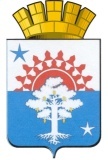 Муниципальное образованиеСеровский городской округМуниципальное автономное общеобразовательное учреждениесредняя общеобразовательная школа № 20Приказот « 07» ноября 2023 г. 							                    № 232  «Об организации и проведении муниципального   этапавсероссийской олимпиады школьниковв 2023-2024 учебном году       В соответствии с Порядком проведения всероссийской олимпиады школьников, утвержденным приказом Министерства просвещения Российской Федерации от 27.11.2020 № 678 «Об утверждении Порядка проведения всероссийской олимпиады школьников», приказами  Министерства образования и молодежной политики Свердловской области от 28.07.2023 № 879-Д «Об обеспечении организации и проведения всероссийской олимпиады школьников в Свердловской области в 2023/2024 учебном году, от 13.10.2023  № 1162-Д «Об организации и проведении муниципального этапа всероссийской олимпиады школьников в Свердловской области в 2023/2024 учебном году», приказом отраслевого органа администрации Серовского городского округа управления образования от 16.10 2023 № 122-ОД «О проведении  муниципального этапа всероссийской олимпиады школьников в Серовском городском округе  в 2023 – 2024 учебном году» в целях организации и проведения муниципального этапа всероссийской олимпиады школьников в МАОУ СОШ № 20  в 2023/2024 учебном году:ПРИКАЗЫВАЮ:Провести муниципальный этап всероссийской олимпиады школьников в МАОУ СОШ № 20 по 20 общеобразовательным предметам: география, русский язык, иностранный язык (английский), история, обществознание, право, основы безопасности жизнедеятельности, биология, литература, физическая культура, информатика,  математика, технология, экономике, экологии, иностранный язык (итальянскому), физика, искусство (МХК), астрономия, химия.Установить сроки проведения муниципального этапа олимпиады                     с 08 ноября по 08 декабря 2023 года.С учетом санитарно-эпидемиологических требований к устройству, содержанию и организации работы образовательных организаций и других объектов социальной инфраструктуры для детей и молодежи в условиях распространения новой короновирусной инфекции (COVID-19), утвержденные постановлением Главного государственного санитарного врача Российской Федерации от 30 июня 2020г. №16, а также постановления Главного государственного врача Российской Федерации от 16 октября 2020г. №31 «О дополнительных  мерах  по снижению рисков распространения COVID-19 в период подъема заболеваемости острыми респираторными вирусными инфекциями и гриппом» установить местом проведения муниципального этапа олимпиады образовательное учреждение, в котором проходит обучение участник олимпиады.  Назначить ответственным за организацию и организационно – методическое сопровождение, а также за  информационный обмен муниципального этапа всероссийской олимпиады школьников Рзаеву Оксану Александровну заместителя директора МАОУ СОШ № 20.Установить единое время начала олимпиадных туров с 10-00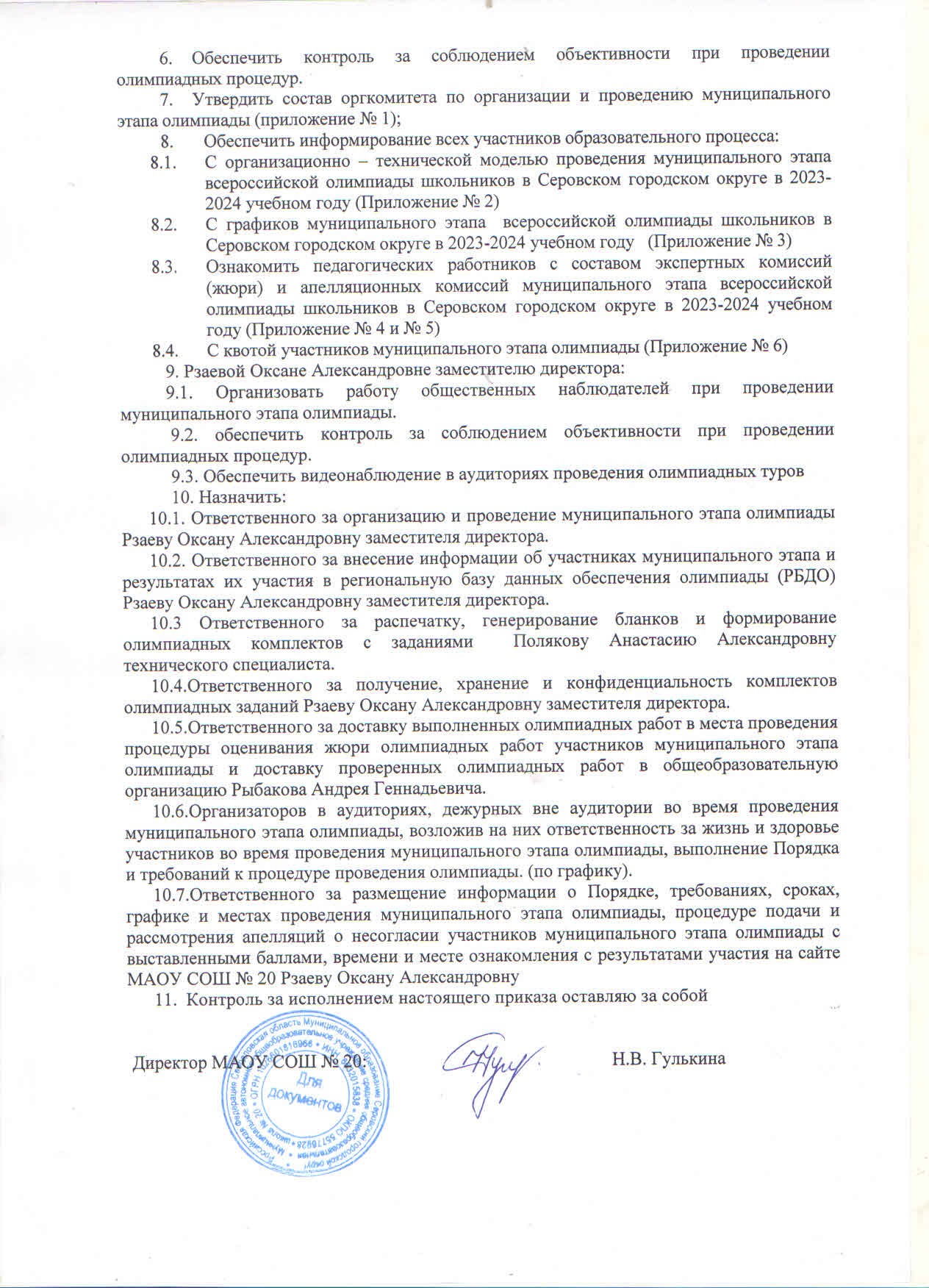  Приложение №1   к приказу  МАОУСОШ № 20                                                                                                  от  07.11.2023 г.      №    232    Составорганизационного комитета муниципального этапа всероссийской  олимпиады школьников МАОУ СОШ № 20 в 2023-2024 учебном году.Рзаева Оксана Александровна – заместитель директора Полякова Анастасия Александровна – технический специалистРыбаков Андрей Геннадьевич – технический специалист  Приложение №2       к приказу  МАОУСОШ № 20                                                                                                              от  07.11.2023 г.      №  232ОРГАНИЗАЦИОННО-ТЕХНОЛОГИЧЕСКАЯ МОДЕЛЬпроведения муниципального этапа всероссийской олимпиады школьников в Серовском городском округе  в 2023-2024 учебном годуГлава 1. Нормативно-правовое обеспечение    Муниципальный этап всероссийской олимпиады школьников (далее - олимпиада) проводится в соответствии с приказом Министерства Просвещения Российской  Федерации от 27.11.2020 № 678 «Об утверждении Порядка проведения всероссийской олимпиады школьников»; приказами Министерства образования  и  молодежной  политики Свердловской  области от 28.07.2023 № 879-Д «Об обеспечении организации и проведения всероссийской  олимпиады  школьников  в Свердловской области в 2023/2024  учебном году», от  13.10.2023 № 1162-Д «Об организации и проведении муниципального этапа всероссийской олимпиады школьников в Свердловской области в 2023/2024 учебном году».Глава 2. Информационное сопровождение             Информационное сопровождение муниципального этапа олимпиады осуществляется в информационно-телекоммуникационной сети «Интернет» (далее - Интернет) на сайте  нетиповой  образовательной  организации «Фонд поддержки талантливых  детей и молодежи «Золотое сечение»(https://zsfond.ru/vsosh/municipal) (далее – сайт, Фонд «Золотое сечение»), а также на официальном сайте Отраслевого органа администрации Серовского городского округа Управление образования.    На  сайте Фонда  «Золотое сечение»  не позднее, чем за 7 дней до начала муниципального этапа олимпиады  по каждому общеобразовательному предмету размещаются Требования к  организации и проведению олимпиады; задания  и критерии  оценивания олимпиадных  работ  по  всем общеобразовательным предметам, видео-разборы олимпиадных заданий размещаются на следующий день после проведения олимпиадных заданий по соответствующему предмету.    Нормативные документы, информация о местах проведения, протоколы муниципального этапа олимпиады, а также другая актуальная информация размещается на сайте отраслевого органа администрации Серовского городского округа Управление образования, образовательных организаций в разделах о всероссийской олимпиаде школьников.    Работы участников, информация об индивидуальных результатах участников и выполненных работах участников размещается в личных кабинетах обучающихся - участников олимпиады по адресу в сети интернет https ://vsoshlk.irro.ru.Глава 3. Сроки и  места проведения  муниципального  этапа олимпиады    Муниципальный этап олимпиады проводится в соответствии с графиком проведения муниципального этапа всероссийской олимпиады школьников Свердловской  области в 2023/2024 учебном году, утвержденным приказом Министерства образования и молодежной политики Свердловской  области «Об организации и проведении муниципального этапа всероссийской олимпиады школьников в Свердловской области в 2023/2024 учебном году.    Олимпиадные туры  по 24 учебным предметам  проводятся  в очном формате на площадках всех образовательных организаций Серовского городского округа. Перечень площадок проведения олимпиадных туров вносится в информационную систему «Региональная база данных обеспечения  проведения  олимпиад  на  территории   Свердловской области»( далее – РБДО)  в срок  не позднее  27  октября  2023  года.    Информация о распределении участников по площадкам проведения вносится в РБДО не позднее, чем за пять дней до начала олимпиады по каждому общеобразовательному предмету.Глава 4. Проведение туров     Рассылка олимпиадных заданий осуществляется в соответствии с порядком рассылки олимпиадных заданий для проведения муниципального этапа всероссийской олимпиады школьников в Свердловской области, утвержденным приказом Министерства образования и молодежной политики Свердловской области «Об организации и проведении муниципального этапа всероссийской олимпиады школьников в Свердловской области в 2023/2024 учебном году».    Проведение олимпиадных туров муниципального этапа олимпиады должно быть организовано в соответствии с актуальными требованиями Федеральной службы по надзору в сфере защиты прав потребителей и благополучия человека.    Начало олимпиадных туров в 10.00 по местному времени. Продолжительность олимпиадных туров по каждому общеобразовательному предмету определяется в соответствии с Требованиями к проведению и организации муниципального этапа ВсОШ в Свердловской области в 2023/2024 учебном году, разработанными и утвержденными региональными предметно-методическими комиссиями (далее – РПМК).      Задания теоретических туров олимпиады выполняются на стандартизированных бланках, сгенерированных в системе РБДО. Черновики для выполнения заданий выдаются представителями организационного комитета муниципального этапа олимпиады или дежурными в аудиториях.    Организационный комитет обеспечивает выполнение условий процедурной объективности проведения олимпиады. При выполнении заданий участникам не разрешается пользоваться справочной литературой, собственной бумагой, электронными справочниками и средствами связи. В случае нарушения этих требований, обучающийся исключается из состава участников  олимпиады  по  соответствующему предмету с составлением акта об удалении с олимпиады.     По окончании олимпиадного тура представители оргкомитета осуществляют сбор выполненных олимпиадных работ, их сканирование для загрузки в РБДО, хранение оригиналов бланков.           В случае участия в  муниципальном этапе олимпиаде участников с ограниченными возможностями здоровья, при необходимости, организатором  муниципального этапа создаются специальные условия для обеспечения  возможности  их  участия.    В случае принятия карантинных мер в Серовском городском округе, Отраслевым органом администрации Серовского городского округа Управление образования может быть принято решение о проведении муниципального этапа олимпиады с использованием информационно-коммуникационных технологий по согласованию с Министерством образования и  молодежной  политики  Свердловской  области.Глава 5. Проверка олимпиадных работ     Передача работ  для проверки  жюри  муниципального этапа олимпиады по каждому общеобразовательному предмету (далее – жюри)  осуществляется  ответственным специалистом  образовательной  организации за доставку выполненных олимпиадных работ в места проведения процедуры оценивания жюри олимпиадных работ участников муниципального этапа олимпиады и доставку проверенных олимпиадных работ в образовательную организацию, назначенным Приказом руководителя образовательной организации.       Проверка олимпиадных работ членами жюри осуществляется  в  очном формате или с использованием платформы РБДО.  Проверка в очном формате – олимпиадные работы участников после сканирования передаются представителями оргкомитета председателю жюри. Проверка работ осуществляется  в месте, определенном организатором  муниципального этапа олимпиады.     Проверка олимпиадных работ по информатике проводится в тестирующей системе в соответствии с требованиями региональной предметно-методической комиссии (далее по тексту – РПМК).     При проверке олимпиадных работ председатель жюри организует предварительное обсуждение критериев оценки в соответствии с требованиями РПМК по каждому общеобразовательному предмету на примере одной-двух работ для выработки единых подходов к проверке олимпиадных заданий.    Каждая олимпиадная работа оценивается двумя членами жюри. В случае существенного расхождения баллов окончательное решение по оценке работы принимает председатель жюри. Существенное расхождение баллов определяется в критериях оценивания по соответствующему общеобразовательному предмету.    Ответственность за конфиденциальность и объективность проверки, а также за неразглашение результатов проверки до публикации предварительных  результатов  возлагается  на  председателя  жюри.    По результатам проверки председатель жюри передает позадачный обезличенный протокол члену оргкомитета, ответственному за внесение результатов в РБДО.  Предварительные результаты должны быть внесены в РБДО не позднее 5 календарных дней со дня проведения олимпиады, в соответствии с графиком, утвержденным  приказом Министерства образования и молодежной политики Свердловской области «Об организации и проведении муниципального этапа всероссийской олимпиады школьников в Свердловской области в 2023/2024 учебном году».         Жюри используют форму протоколов, разработанную в РЦОИ.Глава 6. Организация и проведение разбора олимпиадных заданийи показа олимпиадных работ    Видео-разбор олимпиадных заданий и критерии оценивания по всем общеобразовательным предметам размещаются на сайте Фонда https://zsfond.ru/vsosh/municzipalnyj-etap/ не позднее двух рабочих дней после окончания олимпиадных туров.     Разбор олимпиадных заданий в очном формате проводится членами жюри муниципального этапа.      Показ изображений бланков с олимпиадными работами осуществляется в личных кабинетах участников на платформе https://vsoshlk.irro.ru.     Вход участников в личный кабинет осуществляется по индивидуальным кодам, которые участники получили на школьном этапе олимпиады.Глава 7. Организация и проведение процедуры апелляции    Участник муниципального этапа олимпиады вправе подать апелляцию о несогласии с выставленными баллами. Проведение процедуры апелляции на муниципальном этапе олимпиады организовано с использованием информационно-коммуникационных технологий в личных кабинетах обучающихся на сайте ИРО https://vsoshlk.irro.ru по вкладке «Подать апелляцию».    Участник муниципального этапа олимпиады заполняет заявление на апелляцию с указанием номера задания или критерия, с оценкой по которому он не согласен, с обоснованием несогласия.    Рассмотрение апелляции проводится с участием самого участника олимпиады.    Участник муниципального этапа олимпиады  вправе письменно (в заявлении на апелляцию) просить о рассмотрении апелляции без его участия. В этом случае апелляция участника рассматривается апелляционной комиссией в его отсутствие.      Заявления на апелляцию должны быть поданы не позднее 2 календарных дней после публикации предварительных результатов.     Прием заявлений на апелляцию прекращается в системе РБДО согласно графику проведения муниципального этапа всероссийской олимпиады школьников в Свердловской области  не позднее 5 дней (включая субботу) после проведения олимпиадного тура.          Процедура апелляции осуществляется в установленное время в соответствии с организационно-технологической моделью проведения муниципального этапа олимпиады в Серовском городском округе.     Процедура апелляции может быть проведена очно или с использованием информационно-коммуникационных технологий. При очном проведении апелляции организатор муниципального этапа определяет место и время проведения апелляции по каждому общеобразовательному предмету и информирует об этом участников олимпиады. При проведении апелляции с использованием информационно-коммуникационных технологий организатор определяет платформу проведения процедуры апелляции, формирует график проведения апелляции и информирует об этом участников  муниципального этапа олимпиады.     При рассмотрении апелляции без участия обучающегося для ответа на апелляцию могут быть использованы возможности РБДО.     В случае неявки для рассмотрения апелляции участника муниципального этапа олимпиады, не просившего в своем заявлении о рассмотрении апелляции в его отсутствие, такая апелляция не рассматривается и считается отклоненной с сохранением выставленных баллов.     Апелляционная комиссия не рассматривает апелляции по вопросам содержания и структуры олимпиадных заданий, критериев и методики оценивания их выполнения. На заседании апелляционной комиссии рассматривается оценивание только тех заданий, которые указаны в заявлении на апелляцию.     Апелляционная комиссия принимает по результатам рассмотрения апелляции решение об отклонении или об удовлетворении апелляции («отклонить апелляцию, сохранив количество баллов», «удовлетворить апелляцию, с понижением количества баллов», «удовлетворить апелляцию, с повышением количества баллов»).     По результатам апелляции оформляется протокол с решением апелляционной комиссии. Протоколы апелляционной комиссия передаются председателю жюри по каждому общеобразовательному предмету.Глава 8. Подведение итогов     Жюри муниципального этапа олимпиады определяет победителей и призеров олимпиады на основании рейтинга участников по каждому общеобразовательному предмету с учетом результатов рассмотрения апелляций и в соответствии с квотой, установленной организатором муниципального этапа олимпиады, и оформляет итоговый протокол.     Жюри направляет итоговый протокол, подписанный председателем и секретарем жюри по соответствующему общеобразовательному предмету, организатору муниципального этапа олимпиады для внесения сведений в РБДО и публикации на официальном сайте организатора муниципального этапа олимпиады. Окончательные итоги олимпиады по каждому общеобразовательному предмету должны быть  внесены в РБДО не позднее даты, указанной в графике проведения муниципального этапа олимпиады.Приложение №3    к приказу  МАОУСОШ № 20                                                                                                        от  07.11.2023 г.      № 232  ГРАФИКпроведения муниципального этапа всероссийской олимпиады школьниковв Серовском городском округе в 2023/2024 учебном годуПриложение № 4    к приказу  МАОУСОШ № 20                                                                                                    от  07.11.2023 г.   №  232 СОСТАВ экспертных комиссий муниципального тура всероссийской олимпиады школьников Серовского городского округа в 2023-2024 учебном годуПриложение № 5    к приказу  МАОУСОШ № 20                                                                                                        от  07.11.2023 г.      № 232  Состав муниципальных апелляционных комиссий школьного этапа всероссийской олимпиады школьников в 2023/2024 учебном годуПриложение №6    к приказу  МАОУСОШ № 20                                                                                                        от  07.11.2023 г.      № 232  Квоты победителей и призеров муниципального этапа всероссийской олимпиады школьников в Серовском городском округе в 2023/2024 учебном годуНомерстрокиПредметДатапроведенияолимпиадыДатапроведенияолимпиадыПараллелиПараллелиДата окончания приема заявлений на апелляцию в РБДОДата окончания приема заявлений на апелляцию в РБДОДата закрытия базы данных в РБДО1223344561.ЛитератураЛитература8 ноября 8 ноября 7, 8, 9, 10, 117, 8, 9, 10, 1115  ноября22 ноября2.ФизикаФизика9 ноября9 ноября7, 8,9, 10, 117, 8,9, 10, 1116  ноября23 ноября3.Искусство (Мировая художественная культура)Искусство (Мировая художественная культура)10 ноября10 ноября7-8, 9, 10, 117-8, 9, 10, 1117  ноября24 ноября4.Испанский языкИспанский язык11 ноября11 ноября7-8, 9-117-8, 9-1117  ноября24 ноября5.Итальянский языкИтальянский язык11 ноября11 ноября7-9, 10-117-9, 10-1117  ноября24 ноября6.Китайский языкКитайский язык11 ноября11 ноября7- 8, 9 - 117- 8, 9 - 1117  ноября24 ноября7.ЭкономикаЭкономика13  ноября13  ноября7–8, 9, 10–117–8, 9, 10–1120  ноября 27 ноября8.Физическая культураФизическая культура14–15 ноября14–15 ноября7–8, 9-11 практика:юноши, девушки7–8, 9-11 практика:юноши, девушки22 ноября29 ноября9.Французский языкФранцузский язык 16 ноября 16 ноября7–8, 9–117–8, 9–1123  ноября30  ноября10.ОбществознаниеОбществознание 17 ноября 17 ноября7,8, 9, 10, 117,8, 9, 10, 11 24  ноября1 декабря 11.АстрономияАстрономия 18 ноября 18 ноября7,8, 9, 10, 117,8, 9, 10, 11  25 ноября  1 декабря12.Русский языкРусский язык20 ноября20 ноября7, 8, 9, 10, 117, 8, 9, 10, 1127  ноября 4  декабря13.ХимияХимия21 ноября21 ноября7-8, 9, 10, 117-8, 9, 10, 1128  ноября 5  декабря14.Немецкий языкНемецкий язык22  ноября 22  ноября 7-8, 9-117-8, 9-1129  ноября6  декабря15.ГеографияГеография23  ноября 23  ноября 7,8, 9,10,117,8, 9,10,1130  ноября 7 декабря16.ТехнологияТехнология24-25 ноября24-25 ноября7-8, 9, 10-117-8, 9, 10-112 декабря  8  декабря17.ИсторияИстория27  ноября27  ноября7,8, 9, 10, 117,8, 9, 10, 114  декабря 11 декабря18.Английский языкАнглийский язык28  ноября28  ноября7-8, 9-117-8, 9-115  декабря12 декабря19.БиологияБиология29  ноября29  ноября7, 8, 9, 10, 117, 8, 9, 10, 116  декабря13 декабря20.МатематикаМатематика30  ноября30  ноября6,7,8, 9, 10,116,7,8, 9, 10,117 декабря14 декабря21.Основы безопасности жизнедеятельностиОсновы безопасности жизнедеятельности1-2 декабря1-2 декабря7-8, 9, 10, 117-8, 9, 10, 119 декабря15 декабря22.ПравоПраво4  декабря4  декабря9,10,119,10,1111 декабря18 декабря23.ЭкологияЭкология 5 декабря 5 декабря7-8, 9, 10-117-8, 9, 10-1111 декабря18 декабря24.ИнформатикаИнформатика7 декабря7 декабря7,8,97,8,913 декабря19 декабря24.ИнформатикаИнформатика8 декабря8 декабря10, 1110, 1113 декабря19 декабряДата проведенияПредметСостав экспертной комиссии08 ноября 2023ЛитератураПредседатель экспертной комиссии:Пантелеева Н.Б. - МАОУ СОШ №20Ответственные учителя за проверку работ:1.Гуренкова М.Н. – МАОУ СОШ №1 2.Паначева А.И. – МАОУ СОШ №203.Лебедько Н.Л. – МАОУ СОШ №224.Свистунова В.Ю. – МАОУ СОШ №275.Дудина А.Р. – МАОУ СОШ №226.Сибирякова Е.Ю. – МАОУ СОШ №277. Соколова Н.В. – МАОУ СОШ №2209 ноября 2023ФизикаПредседатель экспертной комиссии:Зинченко И.Г. – МАОУ СОШ №14Ответственные учителя за проверку работ:1. Байч Е.Ю. - МАОУ СОШ №152. Холяпина Е.В.- МАОУ СОШ №223. Палехова Е.В.- МБОУ СОШ №194. Фирсова Н.А. – МАОУ СОШ №27 5. Валенцева Т.А. – МАОУ СОШ №206. Константинова И.А. – МАОУ СОШ №1 10 ноября 2023Искусство (Мировая художественная культура)Председатель экспертной комиссии: Черкасова Т.Р. - МАОУ СОШ №22Ответственные учителя за проверку работ:1. Пантелеева Н.Б.-  МАОУ СОШ №202. Свистунова В.Ю. – МАОУ СОШ №273. Сараева Р.Р. – МАОУ СОШ №1313 ноября 2023ЭкономикаПредседатель экспертной комиссии: Исакова Л.В. - МАОУ СОШ №15Ответственные учителя за проверку работ:1. Марфицына Т.В. - МБОУ СОШ №232. Лыжина А.А. - МБОУ ООШ №263. Коврижных И.В. - МАОУ СОШ №274. Борисова Т.В. – МАОУ СОШ №145. Карманович Н.П. – МАОУ СОШ №206. Рагозина А.Ю. - начальник ООА СГО  (по согласованию)14-15 ноября 2023Физическая культураПредседатель экспертной комиссии:Прокопенко Т.В.  – МАОУ СОШ №20Ответственные учителя за проверку работ:1.Тимко П.Д. - МАОУ СОШ №212. Минибаева У.Д. – МАОУ СОШ №143. Логинова Е.Н. – МАОУ СОШ №224.  Скачкова Н.В. - МАОУ СОШ №15. Ендальцева Е.Р.  – МАОУ СОШ №146. Тимко И.Н. – МАОУ СОШ №15Ответственные учителя за оценивание практической части:Легкая атлетика:1. Чеглихина М.С. - МАОУ СОШ  №12. Рязанова И.С. -   МАОУ СОШ  №13. Чекмарёва И.М. – МБОУ СОШ №114. Мызникова П.Н. – МБОУ СОШ №23.Спортивные игры:1. Прокопенко Т.В. -  МАОУ СОШ №202. Тимко П.Д. – МАОУ СОШ №213. Барсуков К.В. – МАОУ СОШ  №22Полоса препятствий:1. Тимко И.Н. – МАОУ СОШ №152. Хотенов В.С. – МБОУ СОШ п. Красноярка3. Шахматов А.А. – МАОУ СОШ №1. 17 ноября 2023ОбществознаниеПредседатель экспертной комиссии:Исакова Л.В. - МАОУ СОШ №15Ответственные учителя за проверку работ:1. Степанова О.В. – МАОУ СОШ №132. Борисова Т.В. - МАОУ СОШ №143. Коврижных И.В. - МАОУ СОШ №274. Кривова И.Н. – МАОУ СОШ №205. Марфицына Т.В. – МБОУ СОШ №236. Медведева О.В. – МАОУ СОШ №147. Мазунина Ю.В. – КШИ8. Естюнина Л.В. – МАОУ СОШ №229. Бельцова  Т.А. – МАУО СОШ №2010. Воронкова А. А. - МАОУ СОШ №2011. Шишкина С. В. – МАОУ СОШ №2712. Костин К.А. - МАОУ СОШ №2113. Воронина Ю.А. – МАОУ СОШ № 1514. Загайнова А.И. – МБОУ СОШ №918 ноября 2023АстрономияПредседатель экспертной комиссии: Зинченко И.Г. – МАОУ СОШ №14Ответственные учителя за проверку работ:1.Байч Е.Ю. - МАОУ СОШ №152.Холяпина Е.В. - МАОУ СОШ №223.Палехова Е.В. - МБОУ СОШ №194.Фирсова Н.А. – МАОУ СОШ №27 5.Валенцева Т.А. – МАОУ СОШ №206.Константинова И.А. – МАОУ СОШ №1 7.Шрамко С.В. – МАОУ СОШ №2120 ноября 2023Русский языкПредседатель экспертной комиссии:Пантелеева Н.Б.  – МАОУ СОШ №20Ответственные учителя за проверку работ:1.Баранова Н.В. -  МАОУ СОШ №12.Махова М.В. - МАОУ СОШ №223.Дряблова О.С.- МАОУ СОШ №144.Свистунова В.Ю.- МАОУ СОШ №275.Давлетшина Н.В. – МАОУ СОШ №156.Шилова М.В. – МАОУ СОШ №207.Барановская Л.Г. – МАОУ СОШ №148.Дудина А.Р. – МАОУ СОШ №2221 ноября 2023ХимияПредседатель экспертной комиссии:Колмыкова Н.А. - МАОУ СОШ №27Ответственные учителя за проверку работ:1.Котова Н.С. - МАОУ СОШ №152.Колбасова В.П. – МАОУ СОШ №203.Мостюгина В.Л. - МАОУ СОШ №224.Зиннатуллина М.П. – МАОУ СОШ №1	5.Климакова О.Р. – МАОУ СОШ №1422 ноября 2023Немецкий языкПредседатель экспертной комиссии: Кондрашина Е.Ю. – МАОУ СОШ №14Ответственные учителя за проверку работ:1. Полякова А.А. - МАОУ СОШ №2023 ноября 2023ГеографияПредседатель экспертной комиссии: Пулянина Л.П.- МАОУ СОШ №20Ответственные учителя за проверку работ:1.Бережная Н.Ю. – МАОУ СОШ №222.Коник А.А. -  МАОУ СОШ №133.Киш И.А. – МАОУ СОШ №204.Козина А.С.-МАОУ СОШ №155.Галкина И.В. – МБОУ СОШ №96.Чушкова И.Р. – МБОУ СОШ №1924-25 ноября 2023Технология(Культура дома; Техника, технологии и техническое творчество; Робототехника; Информацион-ная безопасность)Председатель экспертной комиссии:Заброда Л.Н. - МАОУ СОШ №1Ответственные учителя за проверку работ:1. Токарева Н.А.- МАОУ СОШ №272. Кольцов С.И. – МБОУ ООШ №263. Удинцева Т.В.  – МАОУ СОШ №204. Колосова Н.Б. – МАОУ СОШ №225. Боголепова Л.Г. – МАОУ СОШ №2727 ноября 2023ИсторияПредседатель экспертной комиссии:Исакова Л.В. - МАОУ СОШ №15Ответственные учителя за проверку работ:1. Кривова И.Н. – МАОУ СОШ №202. Чернышёва Е.Г. - МАОУ СОШ №13. Медведева О.В. – МАОУ СОШ №144. Степанова О.В. – МАОУ СОШ №135. Воронина Ю.А. - МАОУ СОШ №156. Егоров Н.А. - МАОУ СОШ №147. Мордвинова И. А. - МАОУ СОШ №278. Естюнина Л.В. – МАОУ СОШ №229. Лыжина А.А. – МБОУ ООШ №2610. Бельцова Т.А. – МАОУ СОШ №2011. Быстрецкий А.М. – МБОУ СОШ №1112. Костин К.А. - МАОУ СОШ №2128 ноября 2023Английский языкПредседатель экспертной комиссии: Быкова О.В. – МАОУ СОШ №1Ответственные учителя за проверку работ:1. Волчкова В.В. – МАОУ СОШ №132. Иващенок Е.В. – МАОУ СОШ №203. Тантана Е.Н. – МБОУ СОШ №194. Каверина А.А. – МАОУ СОШ № 135. Сафронова О.Г. – МБОУ СОШ п.Красноярка6. Щелчкова Ф.С. – МАОУ СОШ №227. Колганова Т.Н. – МБОУ СОШ №198. Савкина А.С. – МАОУ СОШ №139. Трясина Е.И. – МБОУ ООШ №2610. Элеуф Д. – МАОУ СОШ №1429 ноября 2023БиологияПредседатель экспертной комиссии:Ямалютдинова Р.Р. - МАОУ СОШ №20Ответственные учителя за проверку работ:1. Колбасова В.П.- МАОУ СОШ №202. Журавлева Л.Д. – МАОУ СОШ №13. Рябинова Т.В. - МАОУ СОШ №274. Пономарева Е.В – МАОУ СОШ №145. Науменкова Е.В. – МАОУ СОШ №226. Галкина И.В. – МБОУ СОШ №97. Железнова Ю.С. – МАОУ СОШ №148. Некрасова А.В. – МАОУ СОШ №2730  ноября 2023МатематикаПредседатель экспертной комиссии:Вивтоненко И.Л. – МАОУ СОШ №1Ответственные учителя за проверку работ:1.Цуркан Т.Н. – МАОУ СОШ №272.Бахтигозина Л.Н. – МБОУ СОШ №193. Шевченко Ю.Ю. – МАОУ СОШ №14.Перминова С.В. – МАОУ СОШ №225.Мызникова Н.М. – МАОУ СОШ №156. Кузина Е.А. – МАОУ СОШ №147. Клешнина Г.Ф. – МАОУ СОШ №2001-02 декабря 2023Основы безопасности жизнедея-тельностиПредседатель экспертной комиссии:Мызников А.С. -  МАОУ СОШ №22Ответственные учителя за проверку работ:1.Кропотин Н.Г.-  МКОУ ООШ с.Филькино2.Останина Т.В. –  МАОУ СОШ №273.Чернышов К.В.-  МБОУ СОШ №234. Турецких Т.А. – МАУО СОШ №135. Чудновская Т.В. – МАОУ СОШ №146. Скачкова Н.В. -  МАОУ СОШ №17. Макарова И.С.-  МАОУ СОШ №1 (по согласованию)8. Рычков К.В. – МБОУ СОШ №11 (по согласованию)04 декабря 2023ПравоПредседатель экспертной комиссии:  Шишкина С.В. – МАОУ СОШ №27Ответственные учителя за проверку работ:1.Воронкова А.А. – МАОУ СОШ №202.Воронина Ю.А. - МАОУ СОШ №153.Мазунина Ю.В. – ГБОУ СПО СО СПТ КШИ 4.Досманова Т.С. - МАОУ СОШ №225.Карманович Н.П. – МАОУ СОШ №2005 декабря 2023ЭкологияПредседатель экспертной комиссии:Ямалютдинова Р.Р. - МАОУ СОШ №20Ответственные учителя за проверку работ:1. Колбасова В.П. - МАОУ СОШ №202. Журавлева Л.Д. – МАОУ СОШ №13. Рябинова Т.В. - МАОУ СОШ №2707-08 декабря 2023Информатика(онлайн)Председатель экспертной комиссии:Клешнина Г.Ф. – МАОУ СОШ №20Ответственные учителя за проверку работ:1. Рецлав А.А. – МАОУ СОШ №152. Спириденков С.А. – МАОУ СОШ №9Русский язык Председатель комиссии:Пантелеева Н.Б. – руководитель ГМО учителей русского языка и литературы, учитель русского языка и литературы МАОУ СОШ №20Члены комиссии:Свистунова В.Ю. - учитель русского языка и литературы МАОУ СОШ №27Барановская Л.Г. - учитель русского языка и литературы МАОУ СОШ №14Дудина А.Р. – учитель русского языка и литературы МАОУ СОШ №20ЛитератураПредседатель комиссии:Пантелеева Н.Б. – руководитель ГМО учителей русского языка и литературы, учитель русского языка и литературы МАОУ СОШ №20;Члены комиссии:Давлетшина Н.В. – учитель русского языка и литературы МАОУ СОШ №15Фомина И.Л. - учитель русского языка и литературы МАОУ СОШ №13Шилова М.В. - учитель русского языка и литературы МАОУ СОШ №20Физическая культураПредседатель комиссии: Прокопенко Т.В. - руководитель ГМО учителей физической культуры, учитель физической культуры МАОУ СОШ №20Члены комиссии: Ендальцева Е.Р. – учитель физической культуры МАОУ СОШ №14 Скачкова Н.В. - учитель физической культуры МАОУ СОШ №1Обществознание, история, правоПредседатель комиссии:Исакова Л.В. - учитель истории и обществознания МАОУ СОШ №15Члены комиссии: Марфицина Т.В. - учитель истории и обществознания МБОУ СОШ №23Мордвинова И.А. - учитель истории и обществознания МАОУ СОШ №27Егоров Н.А. - учитель истории МАОУ СОШ №14Степанова О.В. - учитель истории МАОУ СОШ №13ЭкономикаПредседатель комиссии:Исакова Л.В. - учитель истории и обществознания МАОУ СОШ №15Члены комиссии: Марфицина Т.В. - учитель истории и обществознания МБОУ СОШ №23Борисова Т.В. – учитель истории и обществознания МАОУ СОШ №14Лыжина А.А. - учитель истории и обществознания МБОУ ООШ №26МатематикаПредседатель комиссии:Вивтоненко И.Л. – руководитель ГМО учителей  математики, учитель математики МАОУ СОШ №1 Члены комиссии: Бахтигозина Л.Н. – учитель математики МБОУ СОШ №19Кузина Е.А. – учитель математики МАОУ СОШ №14ГеографияПредседатель комиссии:Пулянина Л.П. - учитель географии МАОУ СОШ №20Члены комиссии: Коник А.А. - руководитель ГМО учителей географии, учитель географии МАОУ СОШ №13Чушкова И.Р. - учитель географии МАОУ СОШ №27ИнформатикаПредседатель комиссии:Клешнина Г.Ф. – учитель информатики МАОУ СОШ №20Члены комиссии: Рецлав А.А. - учитель информатики МАОУ СОШ №15Иностранный языкПредседатель комиссии:Быкова О.В. – учитель английского языка МАОУ СОШ №1 Члены комиссии: Кондрашина Е.Ю. - учитель немецкого языка МАОУ СОШ №14Колганова Т.Н. - учитель французского языка МБОУ СОШ №19Каверина А.А. – учитель английского языка МАОУ СОШ №13ТехнологияПредседатель комиссии:Заброда Л.Н. - учитель технологии МАОУ СОШ №1Члены комиссии: Удинцева Т.В. - учитель технологии МАОУ СОШ №20Боголепова Л.Г. - учитель технологии МАОУ СОШ №27ХимияПредседатель экспертной комиссии:Колмыкова Н.А. - руководитель ГМО учителей химии, учитель химии МАОУ СОШ №27Члены комиссии: Колбасова В.П. – учитель химии МАОУ СОШ №20Котова Н.С. – учитель химии МАОУ СОШ № 15Мостюгина В.Л. – учитель химии МАОУ СОШ №22Физика, астрономияПредседатель комиссии:Зинченко И.Г. - руководитель ГМО учителей физики, учитель физики МАОУ СОШ №14Члены комиссии: Байч Е.Ю. – учитель физики МАОУ СОШ №15Холяпина Е.В. - учитель физики МАОУ СОШ №22Палехова Е.В. – учитель физики МБОУ СОШ №19Биология, экологияПредседатель комиссии:Ямалютдинова Р.Р. - руководитель ГМО учителей биологии, учитель биологии МАОУ СОШ №20Члены комиссии: Журавлева Л.Д. – учитель биологии МАОУ СОШ №1 Рябинова Т.В. – учитель биологии МАОУ СОШ №27Искусство (МХК)Председатель комиссии:Черкасова Т.Р. – учитель ИЗО и МХК МАОУ СОШ №22Члены комиссии:Пантелеева Н.В. – учитель литературы МАОУ СОШ №20 Свистунова В.Ю. – учитель литературы МАОУ СОШ №27Основы безопасности жизнедеятельностиПредседатель комиссии:Мызников А.С. - учитель ОБЖ МАОУ СОШ №22 Члены комиссии: Турецких Т.А. – учитель ОБЖ МАОУ СОШ №13Кропотин Н.Г.-  учитель ОБЖ МБОУ ООШ с.ФилькиноСтатусКвотаПобедитель Участники муниципального этапа олимпиады, набравшие не менее 75% от максимального количества баллов за олимпиадуПризерУчастники муниципального этапа олимпиады, набравшие не менее 50% от максимального количества баллов за олимпиаду